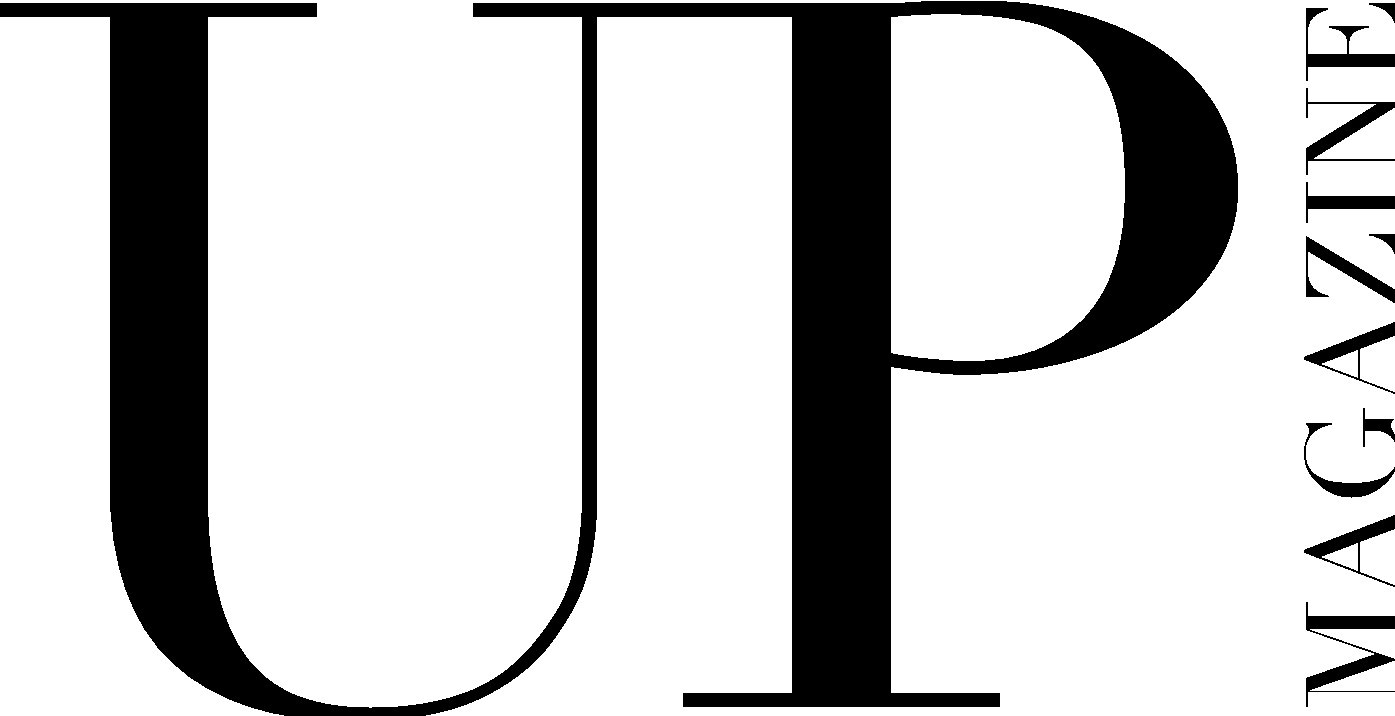 COPY EDITOR APPLICATIONUP Magazine is Miami University’s student-run fashion and lifestyle magazine inspiring style and authenticity. UP Magazine is seeking talented, creative, committed, and driven student writers who are excited to be part of a collaborative and contemporary team.The Copy Editor of UP Magazine oversees the Writing Team consisting of Staff Writers. The Copy Editor is responsible for maintaining regular communication with the Writing Team, holding in-person meetings, brainstorming story ideas, assigning Staff Writers to the print ladder, supporting and guiding the Staff Writers through their creative process, and ensuring stories are completed on time. This position requires leadership, commitment, creativity, drive, and communication.Name:Email:Year:Phone:Major(s):Minor(s):Current and/or previous experience with UP? Related experience:Current on-campus involvement:If studying abroad in the upcoming school year, please specify which semester:How much time are you able to devote to UP each week?What makes you the ideal candidate for this position? Why are you interested in being Copy Editor?What would be your philosophy as Copy Editor? What goals or visions do you have for the magazine?How do you plan to ensure quality, diverse content? Anything else you’d like us to know?Please attach 2-3 samples of relevant work with your application.